Муниципальное автономное общеобразовательное учреждение«Прииртышская средняя общеобразовательная школа»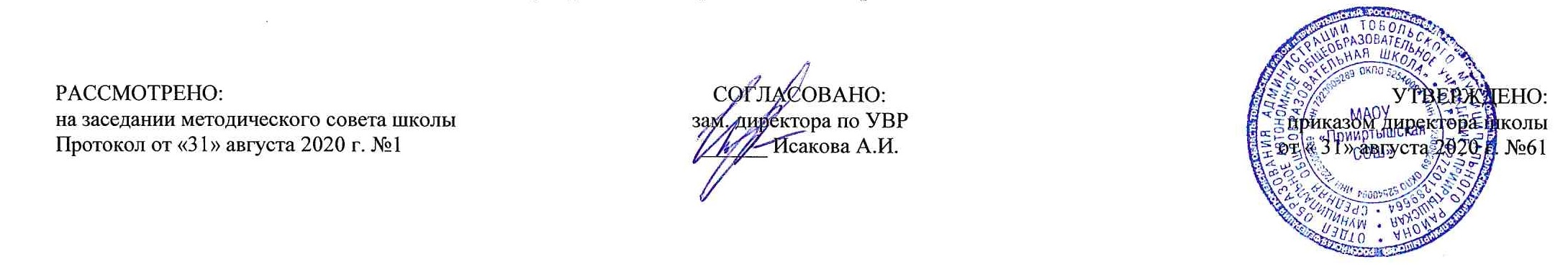 РАБОЧАЯ ПРОГРАММАпо английскому языкудля 11 классана 2020-2021 учебный годПланирование составлено в соответствии 	ФГОС ООО	Составитель программы: Киргинцева Е.Н.,учитель ин. языков высшей квалификационной категории2020 годПланируемые результаты:Выпускника базовом уровне научится:Коммуникативные уменияГоворение, диалогическая речь–	Вести диалог/полилог в ситуациях неофициального общения в рамках изученной тематики;–	при помощи разнообразных языковых средств без подготовки инициировать, поддерживать и заканчивать беседу на темы, включенные в раздел «Предметное содержание речи»;–	выражать и аргументировать личную точку зрения;–	запрашивать информацию и обмениваться информацией в пределах изученной тематики;–	обращаться за разъяснениями, уточняя интересующую информацию. Говорение, монологическая речь–	Формулировать несложные связные высказывания с использованием основных коммуникативных типов речи (описание, повествование, рассуждение, характеристика) в рамках тем, включенных в раздел «Предметное содержание речи»;–	передавать основное содержание прочитанного/увиденного/услышанного;–	давать краткие описания и/или комментарии с опорой на нелинейный текст (таблицы, графики);–	строить высказывание на основе изображения с опорой или без опоры на ключевые слова/план/вопросы. Аудирование–	Понимать основное содержание несложных аутентичных аудиотекстов различных стилей и жанров монологического и диалогического характера в рамках изученной тематики с четким нормативным произношением;–	выборочное понимание запрашиваемой информации из несложных аутентичных аудиотекстов различных жанров монологического и диалогического характера в рамках изученной тематики, характеризующихся четким нормативным произношением.Чтение–	Читать и понимать несложные аутентичные тексты различных стилей и жанров, используя основные виды чтения (ознакомительное, изучающее, поисковое/просмотровое) в зависимости от коммуникативной задачи;–	отделять в несложных аутентичных текстах различных стилей и жанров главную информацию от второстепенной, выявлять наиболее значимые факты. Письмо–	Писать несложные связные тексты по изученной тематике;–	писать личное (электронное) письмо, заполнять анкету, письменно излагать сведения о себе в форме, принятой в стране/странах изучаемого языка;–	письменно выражать свою точку зрения в рамках тем, включенных в раздел «Предметное содержание речи», в форме рассуждения, приводя аргументы и примеры.Языковые навыкиОрфография и пунктуация–	Владеть орфографическими навыками в рамках тем, включенных в раздел «Предметное содержание речи»;–	расставлять в тексте знаки препинания в соответствии с нормами пунктуации.Фонетическая сторона речи–	Владеть слухопроизносительными навыками в рамках тем, включенных в раздел «Предметное содержание речи»;–	владеть навыками ритмико-интонационного оформления речи в зависимости от коммуникативной ситуации.Лексическая сторона речи–	Распознавать и употреблять в речи лексические единицы в рамках тем, включенных в раздел «Предметное содержание речи»;–	распознавать и употреблять в речи наиболее распространенные фразовые глаголы;–	определять принадлежность слов к частям речи по аффиксам;–	догадываться о значении отдельных слов на основе сходства с родным языком, по словообразовательным элементам и контексту;–	распознавать и употреблять различные средства связи в тексте для обеспечения его целостности (firstly, to begin with, however, as for me, finally, at last, etc.).Грамматическая сторона речи–	Оперировать в процессе устного и письменного общения основными синтактическими конструкциями в соответствии с коммуникативной задачей;–	употреблять в речи различные коммуникативные типы предложений: утвердительные, вопросительные (общий, специальный, альтернативный, разделительный вопросы), отрицательные, побудительные (в утвердительной и отрицательной формах);–	употреблять в речи распространенные и нераспространенные простые предложения, в том числе с несколькими обстоятельствами, следующими в определенном порядке (We moved to a new house last year);–	употреблятьвречисложноподчиненныепредложенияссоюзамиисоюзнымисловами what, when, why, which, that, who, if, because, that’s why, than, so, for, since, during, so that, unless;–	употреблять в речи сложносочиненные предложения с сочинительными союзами and, but, or;–	употреблятьвречиусловныепредложенияреального (Conditional I – If I see Jim, I’ll invite him to our school party) инереальногохарактера (Conditional II – If I were you, I would start learning French);–	употреблять в речи предложения с конструкцией I wish (I wish I had my own room);–	употреблятьвречипредложениясконструкцией so/such (I was so busy that I forgot to phone my parents);–	употреблятьвречиконструкциисгерундием: to love / hate doing something; stop talking;–	употреблять в речи конструкции с инфинитивом: want to do, learn to speak;–	употреблятьвречиинфинитивцели (I called to cancel our lesson);–	употреблятьвречиконструкцию it takes me … to do something;–	использоватькосвеннуюречь;–	использоватьвречиглаголывнаиболееупотребляемыхвременныхформах: Present Simple, Present Continuous, Future Simple, Past Simple, Past Continuous, Present Perfect, Present Perfect Continuous, Past Perfect;–	употреблятьвречистрадательныйзалогвформахнаиболееиспользуемыхвремен: Present Simple, Present Continuous, Past Simple, Present Perfect;–	употреблять в речи различные грамматические средства для выражения будущего времени – to be going to, Present Continuous; Present Simple;–	употреблятьвречимодальныеглаголыиихэквиваленты (may, can/be able to, must/have to/should; need, shall, could, might, would);–	согласовывать времена в рамках сложного предложения в плане настоящего и прошлого;–	употреблять в речи имена существительные в единственном числе и во множественном числе, образованные по правилу, и исключения;–	употреблять в речи определенный/неопределенный/нулевой артикль;–	употреблять в речи личные, притяжательные, указательные, неопределенные, относительные, вопросительные местоимения;–	употреблять в речи имена прилагательные в положительной, сравнительной и превосходной степенях, образованные по правилу, и исключения;–	употреблять в речи наречия в положительной, сравнительной и превосходной степенях, а также наречия, выражающие количество (many / much, few / a few, little / a little) и наречия, выражающие время;–	употреблять предлоги, выражающие направление движения, время и место действия.Выпускник на базовом уровне получит возможность научиться:Коммуникативные уменияГоворение, диалогическая речь–	Вести диалог/полилог в ситуациях официального общения в рамках изученной тематики; кратко комментировать точку зрения другого человека;–	проводить подготовленное интервью, проверяя и получая подтверждение какой-либо информации;–	обмениваться информацией, проверять и подтверждать собранную фактическую информацию.Говорение, монологическая речь–	Резюмировать прослушанный/прочитанный текст;–	обобщать информацию на основе прочитанного/прослушанного текста.Аудирование–	Полно и точно воспринимать информацию в распространенных коммуникативных ситуациях;–	обобщать прослушанную информацию и выявлять факты в соответствии с поставленной задачей/вопросом.Чтение–	Читать и понимать несложные аутентичные тексты различных стилей и жанров и отвечать на ряд уточняющих вопросов.Письмо–	Писать краткий отзыв на фильм, книгу или пьесу.Языковые навыкиФонетическая сторона речи–	Произносить звуки английского языка четко, естественным произношением, не допуская ярко выраженного акцента.Орфография и пунктуация–	Владеть орфографическими навыками;–	расставлять в тексте знаки препинания в соответствии с нормами пунктуации.Лексическая сторона речи–	Использовать фразовые глаголы по широкому спектру тем, уместно употребляя их в соответствии со стилем речи;–	узнавать и использовать в речи устойчивые выражения и фразы (collocations).Грамматическая сторона речи–	Использовать в речи модальные глаголы для выражения возможности или вероятности в прошедшем времени (could + have done; might + have done);–	употреблять в речи структуру have/get + something + Participle II (causative form) как эквивалент страдательного залога;–	употреблять в речи эмфатические конструкции типа It’s him who… It’s time you did smth;–	употреблять в речи все формы страдательного залога;–	употреблятьвречивремена Past Perfect и Past Perfect Continuous;–	употреблять в речи условные предложения нереального характера (Conditional 3);–	употреблятьвречиструктуру to be/get + used to + verb;–	употреблять в речи структуру used to / would + verb для обозначения регулярных действий в прошлом;–	употреблятьвречипредложениясконструкциями as … as; not so … as; either … or; neither … nor;–	использовать широкий спектр союзов для выражения противопоставления и различия в сложных предложениях.Содержание предмета «Английский язык»Содержание предмета «Английский язык»	Раздел 1."Шаги в твою профессию» Профессии(24 часа)Современные профессии. Планы на будущее, проблемы выбора профессии. Образование и профессии.Поступление в университет. Профессии и занятия, выбор профессии, академический отпуск. Изучение иностранных языков. Образование в России и заграницей. Пассивные структуры с конструкцией «tohavesomethingdone», структуры со служебными словами «neither», «either», «whether», «if», отрицательные местоимения «nobody», «noone», «none».Синонимичныеслова «job», «profession», «occupation», «career».Фразовыеглаголы «tocallfor», «tocallin», «tocallout», «tocallup».Словообразование: суффиксы при образовании названий профессий. Метафоры и их использование. Средства связи в тексте.	Раздел2.  "Шаги к пониманию культуры» Иностранные языки(24 часа)Изучение иностранных языков. Иностранные языки в профессиональной деятельности и для повседневного общения. Выдающиеся личности, повлиявшие на развитие культуры и науки России и стран изучаемого языка. Литература и музыка. Музеи и картинные галереи, театр и кинематограф. Традиции и обычаи. Образцы поведения. Множественное число существительных (Греческие и латинские заимствования). Множественное число составных существительных. Притяжательный падеж неодушевленных существительных, группы людей. Различия в значении существительного в зависимости от исчисляемости. Употреблениеартиклясименамилюдей. Фразовыеглаголы «tospeakfor», «tocallto», «tospeakout», «tospeakup». Английские идиомы с обозначением цвета.	Раздел3.   "Шаги к успешному общению"Научно-технический прогресс(34 часа)Прогресс в науке. Космос. Новые информационные технологии.«За» и «против» научно-технического прогресса, НТР и СМИ, величайшие изобретения и открытия. Эра коммуникации. Изменения в жизни людей благодаря научному и техническому развитию. Английские наречия и их функции, их образование. Степени сравнения наречий, правильные и неправильные формы, исключения.Эквивалентные формы некоторых наречий. Наречия с суффиксом «-ly», различия в их значениях. Синонимичныеслова «thing» и «stuff»; «torent», «tohire» и «toemploy»; «scientist» и «scholar»; «tosink» и «todrown».Наречие «badly» вегоосновныхзначениях. Фразовыеглаголы «topickon», «topickout», «topickup». Правила вежливого завершения беседы.	Раздел4. "Шаги в будущее»Природа и экология(20 часов)Природные ресурсы. Возобновляемые источники энергии. Изменение климата и глобальное потепление. Знаменитые природные заповедники России и мира. Будущее планеты и людей. Глобализация, нац. идентификация. Люди против машин. Язык будущего. Неопределенные формы с «– ing» окончанием. Структуры с глаголом «tosuggest». Сложное дополнение (повторение).Сослагательное наклонениеI и II типа. Смешанные типы предложений с сослагательным наклонениемI и II типа. Синонимичныеслова «pay/ payment», «wage(s)», «salary», «fee», «fares»; «toget», «togain», «»; «» и «towin».Ложныедрузьяпереводчика.Базовый уровеньКоммуникативные уменияГоворениеДиалогическая речьСовершенствование диалогической речи в рамках изучаемого предметного содержания речи в ситуациях официального и неофициального общения. Умение без подготовки инициировать, поддерживать и заканчивать беседу на темы, включенные в раздел «Предметное содержание речи». Умение выражать и аргументировать личную точку зрения, давать оценку. Умение запрашивать информацию в пределах изученной тематики. Умение обращаться за разъяснениями и уточнять необходимую информацию. Типы текстов: интервью, обмен мнениями, дискуссия.Диалог/полилог в ситуациях официального общения, краткий комментарийточки зрения другого человека. Интервью.Обмен, проверка и подтверждение собранной фактической информации.Монологическая речьСовершенствование умения формулировать несложные связные высказывания в рамках тем, включенных в раздел «Предметное содержание речи». Использование основных коммуникативных типов речи (описание, повествование, рассуждение, характеристика). Умение передавать основное содержание текстов. Умение кратко высказываться с опорой на нелинейный текст (таблицы, диаграммы, расписание и т.п.). Умение описывать изображение без опоры и с опорой на ключевые слова/план/вопросы. Типы текстов: рассказ, описание, характеристика,сообщение, объявление, презентация.Умение предоставлять фактическую информацию. АудированиеСовершенствование умения понимать на слух основное содержание несложных аудио- и видеотекстов различных жанров (радио- и телепрограмм, записей, кинофильмов) монологического и диалогического характера с нормативным произношением в рамках изученной тематики. Выборочное понимание деталей несложных аудио- и видеотекстов различных жанров монологического и диалогического характера. Типы текстов: сообщение, объявление, интервью, тексты рекламных видеороликов.Полное и точное восприятие информации в распространенных коммуникативных ситуациях. Обобщение прослушанной информации.ЧтениеСовершенствование умений читать (вслух и про себя) и понимать простые аутентичные тексты различных стилей (публицистического, художественного, разговорного) и жанров (рассказов, газетных статей, рекламных объявлений, брошюр, проспектов). Использование различных видов чтения (ознакомительное, изучающее, поисковое, просмотровое) в зависимости от коммуникативной задачи. Умение отделять в прочитанных текстах главную информацию от второстепенной, выявлять наиболее значимые факты, выражать свое отношение к прочитанному. Типы текстов: инструкции по использованию приборов/техники, каталог товаров, сообщение в газете/журнале, интервью, реклама товаров, выставочный буклет, публикации на информационных Интернет-сайтах.Умение читать и достаточно хорошо понимать простые аутентичные тексты различных стилей (публицистического, художественного, разговорного, научного, официально-делового) и жанров (рассказ, роман, статья научно-популярного характера, деловая переписка).ПисьмоСоставление несложных связных текстов в рамках изученной тематики. Умение писать личное (электронное) письмо, заполнять анкету, письменно излагать сведения о себе. Умение описывать явления, события. Умение излагать факты, выражать свои суждения и чувства. Умение письменно выражать свою точку зрения в форме рассуждения, приводя аргументы и примеры. Типы текстов: личное (электронное) письмо, тезисы, эссе, план мероприятия, биография, презентация, заявление об участии.Написание отзыва на фильм или книгу. Умение письменно сообщать свое мнение по поводу фактической информации в рамках изученной тематики.Языковые навыкиОрфография и пунктуацияУмение расставлять в тексте знаки препинания в соответствии с нормами, принятыми в стране изучаемого языка. Владение орфографическими навыками.Фонетическая сторона речиУмение выражать модальные значения, чувства и эмоции с помощью интонации, в том числе интонации в общих, специальных и разделительных вопросах. Умение четко произносить отдельные фонемы, слова, словосочетания, предложения и связные тексты. Правильное произношение ударных и безударных слогов и слов в предложениях. Произношение звуков английского языка без выраженного акцента.Грамматическая сторона речиРаспознавание и употребление в речи основных синтаксических конструкций в соответствии с коммуникативной задачей. Распознавание и употребление в речи коммуникативных типов предложений, как сложных (сложносочиненных, сложноподчиненных), так и простых. Распознавание и употребление в устной и письменной коммуникации различных частей речи. Употреблениевречиэмфатическихконструкций (например, „It’s him who took the money”, “It’s time you talked to her”). Употребление в речи предложений с конструкциями … as; not so … as; either … or; neither … nor.Лексическая сторона речиРаспознавание и употребление в речи лексических единиц в рамках тем, включенных в раздел «Предметное содержание речи», в том числе в ситуациях формального и неформального общения. Распознавание и употребление в речи наиболее распространенных устойчивых словосочетаний, оценочной лексики, реплик-клише речевого этикета. Распознавание и употребление в речи наиболее распространенных фразовых глаголов (lookafter, giveup, beover, writedowngeton). Определение части речи по аффиксу.Распознавание и употребление в речи различных средств связи для обеспечения целостности высказывания. Распознавание и использование в речи устойчивых выражений и фраз (collocations – gettoknowsomebody, keepintouchwithsomebody, lookforwardtodoingsomething) в рамках тем, включенных в раздел «Предметное содержание речи». Тематическое планированиеПриложение 1.Календарно-тематический план №п/п в темеРазделы, темыКоличество часов№п/п в темеРазделы, темыКоличество часовРаздел 1. «Шаги в твою профессию»271Введение и первичная отработка ЛЕ по теме «Будущие профессии»2Введение структур «Я хотел (а) бы…»3«Что я собираюсь делать после школы»4Интервью с принцем Уильямом5Правила употребления и семантику местоимений «neither», «either»и конструкций с ними (или… или/ либо… либо/ ни… ни…)6Колледжи и университеты Великобритании. Отрицательные местоимения nobody, no one, none7Знаменитые университеты в России8Изучение иностранного языка как будущая карьера. Употребление местоимений either/ any, neither, none, nobody, no one9Правила образования различных профессий с помощью суффиксов –er, -ist, -ess, -or.10Активизация лексики по теме «Выбор профессии»11Краткое сообщение по теме «Образование и работа» с опорой на план12Маша едет учиться в США. Фразовый глагол «to call»13Мой собственный путь.Фразовый глагол «to call».14Систематизация знаний по теме «Употребление местоимений both, all, either, neither, none»15Невыбранная дорога16Метафоры в английском языке17Средства связи в тексте18Средства связи в тексте19Роль школьного консультанта по выбору будущей профессии20Подготовка к проекту «Шаги в будущую карьеру»21Защита проектной работы «Шаги в будущую карьеру»22Лексический диктант по словам четверти23Тренировка заданий ЕГЭ: выполнение заданий на аудирование, лексико-грамматический тест24Тренировка заданий ЕГЭ: выполнение заданий на чтение, написание личного письма25Систематизация и обобщение материала по темам четверти26Систематизация и обобщение материала по темам четверти27Систематизация и обобщение материала по темам четвертиРаздел 2. «Шаги к пониманию культуры».211Введение и первичная активизация ЛЕ по теме «Шаги к пониманию культуры»2Введение и первичная активизация ЛЕ по теме «Шаги к пониманию культуры»Образование мн. числа существительных (особые случаи)3Обучающее аудирование «Английские и американские традиции»4Ограничивается ли культура только кругом людей? Новые факты о притяжательном падеже существительных5Введение и активизация ЛЕ по теме «Понимание культуры». Повторение темы «Исчисляемые и неисчисляемые имена сущ.»6Введение и активизация ЛЕ по теме «Понимание культуры». Повторение темы «Исчисляемые и неисчисляемые имена сущ.»7Ознакомительное чтение по теме «Человеческие ценности и вера»8Переход исчисляемых имен существительных в разряд неисчисляемых9История создания и смысла круглого стола10Фразовый глагол с ядерным элементом «tospeak»11Рыцари короля Артура. Живопись.12Русские художники и их картины» описание иллюстраций.Английские идиомы с «цветочным компонентом»13Изучающее чтение «Величайшие галереи мира»14«Объявления» в английском языке. Повторение «Употребление собственных имен существительных с артиклем»15Обучающее аудирование по теме «Русские композиторы» с опорой на иллюстрации16Что означает понятие «поп-звезда»?17Культурный обзор древней Руси18Лексический диктант по словам раздела. Повторение 19Обобщение и систематизация знаний по темам четверти20Обобщение и систематизация знаний по теме «Периодическая печать: книги, журналы, газеты».21Систематизация и обобщение ЛЕ по теме «Шаги к пониманию культуры». Раздел 3. «Шаги к эффективному общению»  301Введение в тему: «Шаги к эффективному общению». Введение новой лексики2Ознакомительное чтение по теме «Как это начиналось»3Английские наречия и их функции4Существительные с широким семантическим значением (thing, stuff)5Образование наречий в английском языке6Степени сравнения наречий (повторение)7Человечество и технический прогресс8История Лорен9Степени сравнения наречий (исключения)10Обучающее аудирование: «Великие изобретения»11Правила использования наречий без суффикса –ly в устной речи12Краткое сообщение по теме «Лауреаты Нобелевской премии»13Введение и отработка ЛЕ по теме «Эра общения»14Синонимичные слова hire – rent, scientist – scolar, sink - drown15Правила употребления слова «badly»16Обучающее аудирование: «Изобретения 20 века»17Фразовый глагол «topick - собирать».18Некоторые факты о числительных (повторение) 19Составление диалога-расспроса по теме «Прогресс в науке и технологии»20Английские синонимы: правила употребления21Систематизация знаний по теме: «Наречия»22Просмотровое чтение по теме «СМИ» с выбором нужной информации23Обучение монологической речи по теме «СМИ»24Описание иллюстраций по теме «Великие изобретения и открытия». ЛД25Как вежливо прервать беседу.Ознакомительное чтение по теме «Изобретение 20 века26Контроль навыков аудирования по теме «Технологический прогресс».27Написание личного письма зарубежному другу по теме «Шаги к эффективному общению»28Систематизация и обобщение материала по темам четверти29Систематизация и обобщение материала по темам четверти30Интервью с Кейт Уинслоу, британской журналисткойРаздел 4 «Шаги в будущее»241Введение и первичная активизация ЛЕ по теме «Шаги в будущее»2Английские идиомы с герундием и инфинитивом3Аудирование «Будущее человечества» с пониманием основного содержания4Диалог-обмен мнениями по теме: «Что ожидает нас в будущем»5Активизация лексики по теме: «Наше будущее»6Интервью с Паллави. Правила использования слова «деньги» в разных речевых ситуациях	7Инфинитив и Герундий (сравнительный анализ, повторение)8«Будущее планеты»9Правила употребления синонимичных глаголов «get», «gain», «win»10Правила употребления глаголов «to offer» и «to suggest»11Составление диалога-расспроса по теме: «Образ жизни людей будущего»12Сложное дополнение (повторение)13Сложное дополнение (повторение)14Сложное дополнение (повторение). 15Введение и отработка ЛЕ по теме «Шаги к будущему». Слова – «ложные друзья переводчика»16Сослагательное наклонение I типа17Сослагательное наклонение с глаголом «would»18Сослагательное наклонение II типа19Обобщение материала по теме: «Сослагательное наклонение»20Обобщение и систематизация материала по темам года21Обобщение и систематизация материала по темам года22Обобщение и систематизация материала по темам года23Выполнение заданий в формате ЕГЭ24Составление диалога-расспроса по теме «Будущее за компьютерами»Итого за 1 четвертьИтого за 1 четверть24Итого за 2 четвертьИтого за 2 четверть24Итого за 3 четвертьИтого за 3 четверть30Итого за 4 четвертьИтого за 4 четверть24Итого:Итого:102№п\п№ в темеДатаДатаТемаТип урока, форма проведенияПланируемые предметные результаты№п\п№ в темепланфактТемаТип урока, форма проведенияПланируемые предметные результатыРаздел 1. «Шаги в твою профессию» Раздел 1. «Шаги в твою профессию» Раздел 1. «Шаги в твою профессию» Раздел 1. «Шаги в твою профессию» Раздел 1. «Шаги в твою профессию» Раздел 1. «Шаги в твою профессию» Раздел 1. «Шаги в твою профессию» 11Введение и первичная отработка ЛЕ по теме «Будущие профессии»Урок «открытия»нового знания, собеседованиеДолжны знать: лексику по теме «Будущие профессии», правила образования и 	употребления предложений со структурой «to have smth done»,Должны уметь: уметь рассказывать о себе, о своих планах на будущее, о будущей профессии, заполнять персональные данные – анкету, определять и характеризовать качества личности, находить русские эквиваленты английским фразам и оборотам;22Введение структур «Я хотел (а) бы…»Урок «открытия»нового знания, смотр знанийДолжны знать: лексику по теме «Будущие профессии», правила образования и 	употребления предложений со структурой «to have smth done»,	семантику синонимичных слов, относящихся к теме «Профессии» и различать оттенки в их значении («job», «profession», «occupation», «career»),Должны уметь: слушать иноязычный аудиотекст – разговор пяти людей, которые собираются сделать что-либо, распределять говорящего и его речью, употреблять структуру «to have smth done» в устной и письменной речи, читать микротексты и определять, какая профессия в них описана,33«Что я собираюсь делать после школы»Урок «открытия»нового знания, тестирование Должны знать: лексику по теме «Будущие профессии», правила образования и 	употребления предложений со структурой «to have smth done»,	правила употребления и семантику местоимений «neither», «either»и конструкций с ними (или… или/ либо… либо/ ни… ни…),Должны уметь: слушать аудиотекст и определять, что Дженнифер рассказывает о своих планах после окончания школы, высказывать свои планы на будущее, вставлять нужные слова в пропуски в тексте, разыгрывать диалоги, работая в парах, читать текст с основным и детальным пониманием и интерпретировать информацию, правильно употреблять конструкции с местоимениями «neither», «either» в устной и письменной речи,44Интервью с принцем УильямомУрок «открытия»нового знания, исследование Должны знать: правила образования и 	употребления предложений со структурой «to have smth done»,правила употребления и семантику местоимений «neither», «either»и конструкций с ними (или… или/ либо… либо/ ни… ни…), новые ЛЕ (advanced, apply, application, applicant, compulsory, last, research, set, tuition, turn, nursery school, kindergarten, theso-called, правила употребления союза whether/ if, Должны уметь: семантизировать новую лексику, употреблять союзы whether/ if в устно и письменной речи, читать текст про гос. образование в Соединенном Королевстве, вычленяя необходимую информацию, работать в парах, составляя диалог между учеником из России и учеником из Великобритании, которые обсуждают тему образования в своих транах,55Правила употребления и семантику местоимений «neither», «either»и конструкций с ними (или… или/ либо… либо/ ни… ни…)Урок «открытия»нового знания, урок - театрализацияДолжны знать: лексические единицы по теме,Должны уметь: прослушать аудиотекст и извлечь необходимую информацию, семантизировать лексику по теме, подбирать нужную лексику из предложенной в предложении, выражать свое мнение по предложенным РС,66Колледжи и университеты Великобритании. Отрицательные местоимения nobody, noone, noneУрок общеметодологической направленности, комбиниров.Должны знать: лексику по теме, правила употребления местоимений nobody, no one, noneДолжны уметь: читать текст и предложения, представленные после него, находить, какая информация упомянута в тексте, какая нет, какая неверная. Прослушать текст, прочитать вслух выразительно, определять верный ответ, отвечать на вопросы по тексту, употреблять местоимения nobody, noone, none в устной и письменной речи,77Знаменитые университеты в РоссииУрок «открытия»нового знания, комбинир.Должны знать: лексику по теме (avoid, contain, disappoint, identify, practice, practice, result, separate, struggle, deal with smth, follow smb's footsteps, get acquainted, make progress), правила употребления местоимений nobody, no one, none, Должны уметь: прослушать четыре текста про университеты в России, распределяя их с предложениями, приведенными в учебнике, отвечать на вопросы в рамках лексической темы, определять неверные утверждения, употреблять новые ЛЕ в контексте предложений,88Изучение иностранного языка как будущая карьера. Употреблениеместоименийeither/ any, neither, none, nobody, no oneУрок общеметодологической направленности, практикум Должны знать: узнать новую дополнительную информацию об употреблении местоимений either/ any, neither, none, nobody, no one, Должны уметь: читают текст  и подбирают заголовки к его параграфам; определяют, какие части информации отсутствуют в тексте, работают с таблицей, извлекают из нее информацию, подбирают нужное грамматическое время в контексте предложения, определять в контексте предложения нужное местоимение темы,99Правила образования различных профессий с помощью суффиксов –er, -ist, -ess, -or.Урок «открытия»нового знания, квестДолжны знать: новые ЛЕ по теме (avoid, contain, disappoint, identify, practice, practice, result, separate, struggle, deal with smth, follow smb's footsteps, get acquainted, make progress), суффиксальный способ образования новых существительных, обозначающих профессии людей,Должны уметь: читать текст с детальным пониманием содержания, семантизировать новую лексику, успешно выполнять лексико-грамматические задания в формате ОГЭ, расставлять высказывания в правильном порядке, образовывать новые существительные, обозначающие профессии, при помощи суффиксов,1010Активизация лексики по теме «Выбор профессии»Урок «открытия»нового знанияДолжны знать: всю лексику первого раздела,Должны уметь: читать текст и определять, какая информация в высказываниях неверная, комментировать идеи из текста, писать лексический диктант по новой лексике первого раздела по теме «Професии»,1111Краткое сообщение по теме «Образование и работа» с опорой на планУрок «открытия»нового знания, комбинир.Должны знать: ЛЕ по теме,Должны уметь: делать краткое сообщение по теме«Образование и работа» с опорой на план,1212Маша едет учиться в США. Фразовый глагол «to call»Урок «открытия»нового знания, смотр знанийДолжны знать: правила образования и употребления фразового глагола «to call», его семантические различия,Должны уметь: корректно употреблять фразовый глагол «tocall» в контексте, слушать интервью и извлекать нужную информацию из прослушанного, выполняя тест,1313Мой собственный путь.Фразовый глагол «tocall».Урок систематизации знаний, интреграц.Должны знать: ЛЕ по теме, правила образования и употребления фразового глагола «tocall», его семантические различия,Должны уметь: прослушать информацию, распределить имена говорящих с их высказываниями, читать текст «My own way», распределять части текста с заголовками, образовывать сложные прилагательные по словообразовательным моделям и употреблять их в устной и письменной речи,1414Систематизация знаний по теме «Употребление местоимений both, all, either, neither, none»ПрактикумДолжны знать: семантические и грамматические особенности употребления местоимений «both, all, either, neither, none», Должны уметь: корректно употреблять местоимения«both, all, either, neither, none» в устной и письменной речи, выполнять лексико-грамматические упражнения, систематизировать знания по данной грамматической теме,1515Невыбранная дорогаУрок «открытия»нового знания, смотр знанийДолжны знать: ЛЕ и грамматические темы всего раздела, Должны уметь: слушать и читать стихотворение «Невыбранная дорога», понимая содержание и отвечая на вопросы, уметь описывать диаграммы и иллюстрации на английском языке, высказывая свое личное мнение по этому поводу,1616Метафоры в английском языкеУрок систематизации знаний, семинарДолжны знать: ЛЕ и грамматические темы всего раздела, Должны уметь: понимать значение слова или словосочетания, которое используется метафорически, в новом значении, которое появляется и развивается на основе сходства,1717Средства связи в текстеУрок систематизации знаний, практикумДолжны знать: слова-связки (so, as, because, that’s why, however, anyhow, nevertheless, although/ though, on the contrary, actually/ in fact, eventuallyит.д.),Должны уметь: понимать значение слова или словосочетания, которое позволяет говорящему или пишущему правильно выстроить логику текста, правильно употреблять их в устной и письменной речи,1818Средства связи в текстеУрок «открытия»нового знания, комбинированныйДолжны знать: слова-связки (so, as, because, that’s why, however, anyhow, nevertheless, although/ though, on the contrary, actually/ in fact, eventuallyит.д.), Должны уметь: понимать значение слова или словосочетания, которое позволяет говорящему или пишущему правильно выстроить логику текста, правильно употреблять их в устной и письменной речи,1919Роль школьного консультанта по выбору будущей профессииКомбинированный урок, ролевая играДолжны знать: лексические и грамматические темы первого раздела,Должны уметь: представить себя в роли консультанта в школе, который рекомендует выпускникам возможные будущие профессии, составлять по данной ситуации собственные мини-высказывания,2020Подготовка к проекту «Шаги в будущую карьеру»Урок «открытия»нового знания, проектДолжны  знать: ЛЕ и грамматику раздела,Должны уметь: подготовить индивидуальный или групповой проект по теме «Шаги в будущую карьеру»,2121Защита проектной работы «Шаги в будущую карьеру»Урок «открытия»нового знания, проектДолжны знать: ЛЕ и грамматику раздела,Должны уметь: отвечают на вопросы, используя лексико – грамматический  материал блока; защищают проект,2222Лексический диктант по словам четвертиУрок систематизации знаний, диктантДолжны знать: ЛЕ и грамматику раздела,Должны уметь: написать лексический диктант по словам четверти, выполнить предложенные тренировочные лексико-грамматические упражнения,2323Тренировка заданий ЕГЭ: выполнение заданий на аудирование, лексико-грамматический тестУрок-практикумДолжны знать: тактику выполнения заданий на аудирование и лексико-грамматический тест в формате ЕГЭ,Должны уметь: выполнить предложенные задания по алгоритму, оценить свои результаты,2424Тренировка заданий ЕГЭ: выполнение заданий на чтение, написание личного письмаУрок-практикумДолжны знать: тактику выполнения заданий на чтение и написание личного письма в формате ЕГЭ,Должны уметь: выполнить предложенные задания по алгоритму, оценить свои результаты2525Систематизация и обобщение материала по темам четвертиУрок систематизации знаний, практикумДолжны знать: все лексические и грамматические темы раздела № 1,Должны уметь: повторить и систематизировать все лексические и грамматические темы раздела № 1,2626Систематизация и обобщение материала по темам четвертиУрок обучающего контроляДолжны знать: все лексические и грамматические темы раздела № 2,Должны уметь: успешно выполнить все задания предложенной диагностической работы.2727Систематизация и обобщение материала по темам четвертиУрок рефлексии Работа над ошибками.Должны знать: знакомятся с различием между лексическими единицами dictionary и vocabulary;Должны уметь: выполнить коррекцию допущенных ошибок, читают текст  и соотносят содержание его параграфов с заголовками; учатся работать со словарем;Раздел 2. «Шаги к пониманию культуры». Раздел 2. «Шаги к пониманию культуры». Раздел 2. «Шаги к пониманию культуры». Раздел 2. «Шаги к пониманию культуры». Раздел 2. «Шаги к пониманию культуры». Раздел 2. «Шаги к пониманию культуры». Раздел 2. «Шаги к пониманию культуры». 281Введение и первичная активизация ЛЕ по теме «Шаги к пониманию культуры»Урок «открытия»нового знания, круглый столДолжны знать: знакомятся с новыми лексическими единицами (constant, diverse, estimate, refer, reflect, reveal, shape, value, no matter, in spite of smth), Должны уметь: семантизировать новую лексику, отвечать на вопросы, прослушать информацию, определить неверную, выражать свое мнение, распределять понятия с определениями, разыгрывать диалоги,292Введение и первичная активизация ЛЕ по теме «Шаги к пониманию культуры»Образование мн. числа существительных (особые случаи)Урок «открытия»нового знания, практикумДолжны знать: знакомятся с новыми лексическими единицами (constant, diverse, estimate, refer, reflect, reveal, shape, value, no matter, in spite of smth),правила образования мн. числа существительных, заимствованных из греческого и латинского языков, сложных сущ., обозначающих родственников со стороны мужа/ жены, а также некоторых названий,Должны уметь: прослушать аудиоинформацию, распределить высказывания с картинками, разыгрывать диалоги, образовывать новые слова путем изменения места ударения в слове без изменения их морфологической структуры, читать текст «Whatisculture?», высказывать свое мнение, приводя примеры из своей жизни, корректно образовывать мн. число у существительных, которые относятся к особой категории,303Обучающее аудирование «Английские и американские традиции»Урок общеметодологической направленности, практикумДолжны знать: новый лексический и грамматический материал предыдущих уроков, Должны уметь: слушать и понимать информацию из текста, посвященному американским и британским традициям, читать текст с общим пониманием и практиковать детальное чтение, отвечать на вопросы по тексту,314Ограничивается ли культура только кругом людей? Новые факты о притяжательном падеже существительныхУрок-практикум, экскурсияДолжны знать: новый лексический материал, правила образования и использования имен существительных в притяжательном падеже, обозначающих неодушевленные предметы, некоторых сложных слов и пар людей,Должны уметь: слушать аудиоматериал, определять верные/ неверные суждения, отвечать на вопросы, дополнять предложения недостающей информацией, читать текст и тренировать определенные тактики чтения, корректно употреблять существительные в притяжательном падеже в особых случаях, 325Введение и активизация ЛЕ по теме «Понимание культуры». Повторение темы «Исчисляемые и неисчисляемые имена сущ.»Урок общеметодологической направленности, «открытия» новых знанийДолжны знать: новый лексический материал, вспомнить правила употребления исчисляемых и неисчисляемых имен существительных с артиклем, различия в семантике данных существительных,Должны уметь: извлекать необходимую информацию из прочитанного и прослушанного, различать семантику глаголов новых ЛЕ, работать в группах – обсуждать качества, важные для хороших родителей, прослушать аудиотекст и извлечь необходимую информацию,336Введение и активизация ЛЕ по теме «Понимание культуры». Повторение темы «Исчисляемые и неисчисляемые имена сущ.»Урок «открытия»нового знания, комбинир.Должны знать: правила употребления исчисляемых и неисчисляемых имен существительных с артиклем, различия в семантике данных существительных,Должны уметь: корректно употреблять эти омонимичные слова в письменной и устной речи, прослушивать аудиотекст и извлекать необходимую информацию, работать в парах – обсуждать предложенные РС, корректно употреблять исчисляемые и неисчисляемые имена существительные с артиклями и разбираться в их семантике,347Ознакомительное чтение по теме «Человеческие ценности и вера»Урок «открытия»нового знания, викторинаДолжны знать: ЛЕ по теме,Должны уметь: читать текст, соотносить части текста с заголовками, исключая предложенный лишний, находить необходимую информацию, рассказывать о своих устоях, своем отношении к суевериям,358Переход исчисляемых имен существительных в разряд неисчисляемыхУрок «открытия»нового знания, смотр знанийДолжны знать: повторить грамматический материал: особенности перехода исчисляемых имен существительных в разряд неисчисляемых и их использование с нулевым артиклем, две формы множеств. числа существительного «fish»,Должны уметь: корректно употреблять продолженные классы существительных в устной и письменной речи,369История создания и смысла круглого столаУрок систематизации знаний, урок - отчетДолжны знать: грамматический и лексический материал по теме,Должны уметь: прослушать интервью и выбрать правильный ответ из предложенных, отвечать на вопросы по своим читательским предпочтениям и расспрашивать одноклассников по этой теме, читать текст про историю создания круглого стола и расставлять части текста в их логической последовательности, строить монологическое выказывание о человеческих ценностях и верованиях,3710Фразовый глагол с ядерным элементом «tospeak»Урок «открытия»нового знания, мастерскаяДолжны знать: грамматический материал: особенности употребления и семантики фразового глагола «to speak» (for, up, out, to),Должны уметь: корректно употреблять совершенные формы фразового глагола «to speak» в различных контекстуальных ситуациях, выполнять лексико-грамматические задания по теме, 3811Рыцари короля Артура. Живопись.Урок систематизации знаний, практикумДолжны знать: новые ЛЕ темы (deny, glorious, image, masterpiece, recognize, recognition, sincere, trend, vague, scores of, in an (some) extent,Должны уметь: прослушать сказку про короля Артура и его рыцарей, определяя, какая информация ложная, исключить те высказывания, которые в тексте не употреблялись, описывать в процессе монологического высказывания своего любимого автора, его работы и персонажей, читать текст «Живопись» и подбирать заголовки к его частям, отвечать на вопросы по тексту, семантизировать новую лексику,3912Русские художники и их картины» описание иллюстраций.Английские идиомы с «цветочным компонентом»Урок контроля, провер. работаДолжны знать: лексический и грамматический материал раздела, семантику и особенности употребления идиом с «цветочным компонентом»,Должны уметь: использовать в контексте идиомы с «цветочным компонентом», подбирать определения к понятиям, описывать репродукции русских художников,4013Изучающее чтение «Величайшие галереи мира»Комбинированный урокДолжны знать: лексический и грамматический материал, Должны уметь: прослушать аудиоинформацию и выполнить необходимые задания, вставить слова в контекст в нужной форме, читать текст, отвечать на вопросы, использовать английские идиоматические выражения для описания персонажей, 4114«Объявления» в английском языке. Повторение «Употребление собственных имен существительных с артиклем»Комбинированный урок, вирт. экскурсияДолжны знать: лексический и грамматический материал,Должны уметь: понимать информацию, которая написана на различных объявлениях, различать семантические оттенки в объявлениях на РЯ и АЯ, семантизировать тему «Употребление собственных имен существительных с артиклем»,4215Обучающее аудирование по теме «Русские композиторы» с опорой на иллюстрацииУрок рефлексии,комбинир.Должны знать: лексический и грамматический материал темы,Должны уметь: читать текст, извлекать необходимую информацию, подбирая нужный заголовок, прослушать текст о русских композиторах и извлекать необходимую информацию, отвечать на вопросы по прослушанной информации, 4316Что означает понятие «поп-звезда»?Урок «открытия»нового знания, экскурс в историюДолжны знать: лексический и грамматический материал темы, лингвострановедческую информацию по теме: «Популярные исполнители Великобритании и США», Должны уметь: выполнять лексико-грамматические задания в формате ЕГЭ, прослушать аудиотекст и вычленить необходимую информацию, 4417Культурный обзор древней РусиУрок «открытия»нового знания, комбинир.Должны знать: лексический и грамматический материал раздела,Должны уметь: обобщить и систематизировать темы раздела (идиомы с цветовым компонентом, объявления, ЛЕ и т.д.), выполнять задания на трансформацию ЛЕ,4518Лексический диктант по словам раздела. Повторение Комбинированный урок, диктантДолжны знать: правила использования предлогов с различными частями речи, Должны уметь: читать текст, ориентироваться в информации, отвечать на вопросы, работать в парах, обсуждать проблему, затронутую в тексте, систематизировать лексику и грамматику четверти,4619Обобщение и систематизация знаний по темам четвертиУрок систематизации знаний, практикумДолжны знать: все лексические и грамматические темы раздела,Должны уметь: обобщить и систематизировать темы четверти,4720Обобщение и систематизация знаний по теме «Периодическая печать: книги, журналы, газеты».Урок обучающего контроляДолжны знать: все лексические и грамматические темы раздела,Должны уметь: успешно выполнить все задания 4821Систематизация и обобщение ЛЕ по теме «Шаги к пониманию культуры». Урок рефлексии, Работа над ошибкамиДолжны знать: знакомятся с различием между лексическими единицами dictionary и vocabulary;Должны уметь: выполнить коррекцию допущенных ошибок, читают текст  и соотносят содержание его параграфов с заголовками; учатся работать со словарем;Раздел 3. «Шаги к эффективному общению»  Раздел 3. «Шаги к эффективному общению»  Раздел 3. «Шаги к эффективному общению»  Раздел 3. «Шаги к эффективному общению»  Раздел 3. «Шаги к эффективному общению»  Раздел 3. «Шаги к эффективному общению»  Раздел 3. «Шаги к эффективному общению»  491Введение в тему: «Шаги к эффективному общению». Введение новой лексикиУрок «открытия»нового знания, консультацияДолжны знать: новую лексику по теме: captivate, comprehensible, melt, miracle, possess, stuff, suspect, touch, worth, figure out, stir up, work out, Должны уметь: слушать песню «I just call to say I love you» и понимать основное содержание, семантизировать новую лексику, обсуждать определенные понятия,502Ознакомительное чтение по теме «Как это начиналось»Урок - практикумДолжны знать: новую лексику по теме, Должны уметь: читать текст с основным пониманием содержания, вставлять в пропуски в тексте подходящую информацию, определяя лишний вариант, высказывать свое мнение о научном знании,513Английские наречия и их функцииУрок систематизации знаний, комбинир.Должны знать: функции наречий в предложении, Должны уметь: определять функции наречий  контексте предложения, находить слова, которые они уточняют, семантизировать новую лексику, находить ошибки в предложениях, содержащих наречия,524Существительные с широким семантическим значением (thing, stuff)Комбинированный урок, комбинир.Должны знать: владеть лексикой по теме, правила употребления существительных с широким семантическим значением,Должны уметь: прослушать аудиоматериал и извлечь необходимую информацию, семантизировать новую лексику, корректно употреблять «слова-заменители» для исчисляемых/ неисчисляемых существительных (thing, stuff), перефразировать предложения, используя «слова-заменители», 535Образование наречий в английском языкеУрок – практикум, играДолжны знать: правила образования наречий от других частей речи при помощи суффикса – ly,Должны уметь: образовывать наречия от других частей речи, учитывая особые случаи, 546Степени сравнения наречий (повторение)Урок систематизации знаний, беседаДолжны знать: теоретический материал по теме «Степени сравнения наречий»,Должны уметь: грамотно употреблять наречия в разных степенях сравнения в устной и письменной речи, составлять предложения из предложенных структур, повторить исключения, выполнить тест по теме «Наречия»,557Человечество и технический прогрессКомбинированный урок, урок - презентацияДолжны знать: новые ЛЕ (amazing, adult, convince, employee, entire, hire, faith, release, be/ get tired, falling out),Должны уметь: семантизировать новую лексику, прослушать аудиотекст и извлечь необходимую информацию, строить монологическое высказывание, выражая свое мнение на тему «Компьютеры в современной жизни»,568История ЛоренУрок систематизации знаний, театрализацияДолжны знать: новую лексику, семантику синонимичных слов, Должны уметь: прослушать и прочитать текст, выделить необходимую информацию, выполнить необходимые задания, семантизировать ЛЕ,579Степени сравнения наречий (исключения)Урок контроля, провер. раб.Должны знать: лексический и грамматический материал по теме,Должны уметь: семантизировать лексический и грамматический материал по теме: «Степени сравнения наречий (исключения)», выполнять задания в формате ЕГЭ,5810Обучающее аудирование: «Великие изобретения»Урок рефлексии, квестДолжны знать: лексический и грамматический материал по теме,Должны уметь: выполнить задания в формате ЕГЭ по разделу «Аудирование»,5911Правила использования наречий без суффикса –ly в устной речиУрок «открытия»нового знания, комбинир. ур.Должны знать: грамматический материал по теме: «Правила использования наречий без суффикса –ly в устной речи»,Должны уметь: соотносить утверждения типа «верно/неверно» с содержанием текста для чтения; читать текст и подбирают заголовки к его параграфам; научиться корректно использовать инфинитивы в устной и письменной речи, выполнять задания в формате ЕГЭ,6012Краткое сообщение по теме «Лауреаты Нобелевской премии»Комбинированный урок, интеграцияДолжны знать: грамматический материал по теме: «Наречия», познакомиться с Нобелевскими лауреатами,Должны уметь: соотносить утверждения типа «верно/неверно/в тексте не сказано» с содержанием текста для чтения; дифференцировать на слух звуки/слова/словосочетания английского языка; делать краткое сообщение по теме «Лауреаты Нобелевской премии»,6113Введение и отработка ЛЕ по теме «Эра общения»Урок «открытия»нового знания, киноурокДолжны знать: новые ЛЕ (dive, exhibition, luxurious, remind, restore, search, sink, suitable, pick up), Должны уметь: семантизировать новую лексику, прослушать аудиоматериал и вычленить необходимую информацию,6214Синонимичные слова hire – rent, scientist – scolar, sink - drownУрок «открытия»нового знания, концертДолжны знать: новые лексические единицы, случаи употребления синонимичных слов  hire – rent, scientist – scolar, sink–drown в зависимости от британского и американского варианта английского языка, контекста и других грамматических аспектов,Должны уметь: семантизировать новую лексику, соотносить утверждения типа «верно/неверно/в тексте не сказано» с содержанием текста для чтения; дифференцировать на слух звуки/слова/словосочетания английского языка; правильно поздравлять людей с различными событиями; читать текст и соотносить его параграфы с заголовками; корректно употреблять синонимичныесловаhire – rent, scientist – scolar, sink - drown6315Правила употребления слова «badly»Урок «открытия»нового знания, комбинир.Должны знать: лексический и грамматический материал темы: «Наречие badly»,Должны уметь: соотносить утверждения типа «верно/неверно» с содержанием текста для чтения; читать текст и подбирают заголовки к его параграфам; научиться корректно использовать наречия в устной и письменной речи,6416Обучающее аудирование: «Изобретения 20 века»Урок систематизации знаний, комбинир.Должны знать: лексический и грамматический материал по теме, идиоматические выражения,Должны уметь: выполнять лексико-грамматические задания, корректно употреблять идиомы в устной и письменной речи, строить монологическое высказывание по теме «Изобретения и НТП, 6517Фразовый глагол «topick - собирать».Урок обучающего контроля, интеграцияДолжны знать: лексический и грамматический материал по теме (употребление фразового глагола «to pick - собирать»,Должны уметь: выполнять лексико-грамматические задания, корректно употреблять фразовый глагол в устной и письменной речи, 6618Некоторые факты о числительных (повторение) Урок «открытия»нового знания, интеграцияДолжны знать: случаи и особенности употребления числительных, в т.ч. и дробных,Должны уметь: читать текст и выполнять лексико-грамматические задания в формате ЕГЭ,6719Составление диалога-расспроса по теме «Прогресс в науке и технологии»Урок «открытия»нового знания, драматизацияДолжны знать: лексику по теме,Должны уметь: читать текст и отвечать на вопросы по тексту, работать в парах, обсудить и разработать диалог по теме «Прогресс в науке и технологии»,6820Английские синонимы: правила употребленияУрок «открытия»нового знания, практикумДолжны знать: случаи и особенности употребления синонимов английского языка и их употребление в словосочетаниях,Должны уметь: читать текст и выполнять лексико-грамматические задания в формате ЕГЭ, подготовиться к диагностической работе по теме «Наречия»,6921Систематизация знаний по теме: «Наречия»Урок - практикумДолжны знать: ЛЕ по теме, материал грамматической темы «Наречия»,Должны уметь: выполнить диагностическую работу по теме: «Наречия»,7022Просмотровое чтение по теме «СМИ» с выбором нужной информацииУрок «открытия»нового знания, экскурсияДолжны знать: ЛЕ темы,Должны уметь: читать текст, распределять абзацы с заголовками, понимать содержание текста, отвечать на вопросы, правильно употреблять артикли с перечисленными именами существительными,7123Обучение монологической речи по теме «СМИ»Урок «открытия»нового знания, практикум Должны знать лексический и грамматический материал темы,Должны уметь: знать выражения, которые чаще употребляются в разговорной речи, высказывать свое мнение и дискутировать по теме «СМИ».7224Описание иллюстраций по теме «Великие изобретения и открытия». ЛДУрок – практикум, смотр знанийДолжны знать: лексику и грамматику темы,Должны уметь: переводят предложения с английского языка на русский;воспринимают на слух и выразительно читают стихотворение; догадываются о значениях новых слов на основе кон- текста/словообразовательных элементов;соотносят утверждения типа «верно/неверно/в тексте не сказано» с содержанием текстов для чтения и аудирования, написать лексический диктант по словам раздела,7325Как вежливо прервать беседу.Ознакомительное чтение по теме «Изобретение 20 векаУрок общеметодологической направленности, КВНДолжны знать: лексические едины темы, фразы, чтобы ободрить и успокоить собеседника, вежливо прервать разговор,Должны уметь: повторить и систематизировать материал по разделу, построить диалоги, содержащие фразы для ободрения и успокоения собеседника,7426Контроль навыков аудирования по теме «Технологический прогресс».Урок систематизации материала, круглый столДолжны знать: лексический и грамматический материал темы,Должны уметь: семантизировать лексику, прослушать аудиоматериал и извлечь необходимую информацию в формате гос. экзамена,7527Написание личного письма зарубежному другу по теме «Шаги к эффективному общению»Урок систематизации материала, квестДолжны знать: лексический и грамматический материал темы,Должны уметь: выполнить задания в формате ЕГЭ, систематизировать и повторить материал раздела, написать личное письмо по теме «Шаги к эффективному общению»,7628Систематизация и обобщение материала по темам четвертиУрок систематизации знанийДолжны уметь: систематизировать знания по пройденным лексическим и грамматическим темам четверти,7729Систематизация и обобщение материала по темам четвертиУрок обучающего контроляДолжны знать: все лексические и грамматические темы четверти,Должны уметь: успешно выполнить все задания предложенной контрольной работы.7830Интервью с Кейт Уинслоу, британской журналисткойУрок рефлексии, Работа над ошибками.Должны знать: правила работы над аудиозаданием,Должны уметь: выполнить коррекцию допущенных ошибок, читают текст  и соотносят содержание его параграфов с заголовками; учатся работать со словарем; строить монологическое высказывание по теме «Экологические проблемы».Раздел 4 «Шаги в будущее» Раздел 4 «Шаги в будущее» Раздел 4 «Шаги в будущее» Раздел 4 «Шаги в будущее» Раздел 4 «Шаги в будущее» Раздел 4 «Шаги в будущее» Раздел 4 «Шаги в будущее» 791Введение и первичная активизация ЛЕ по теме «Шаги в будущее»Урок«открытия»нового знанияДолжны знать: новую лексику по теме (adjustment, arrange, confess, deliberately, delicate, enclose, intention, relieve, in quotes, set smth up)Должны уметь: прослушать песню «Будущий мир», сказать, о чем она, ответить на вопросы, работать в парах, обсуждать свою самую большую мечту, семантизировать новую лексику,802Английские идиомы с герундием и инфинитивомУрок-практикум, интеграцияДолжны знать: семантику и особенности употребления идиом с герундием и инфинитивом, лексический материал темы,Должны уметь: употреблять идиомы с герундием и инфинитивом в речи и в контексте,813Аудирование «Будущее человечества» с пониманием основного содержанияУрок систематизации знаний, практикумДолжны знать: семантику и особенности употребления идиом с герундием и инфинитивом, ЛЕ темы,Должны уметь: прослушать аудиотекст, понимая основное содержание, определить какие предложения правильны, какие нет, какие не упоминаются с тексте, прочитать диалог и заполнить пропуски словами и выражениями из таблицы,824Диалог-обмен мнениями по теме: «Что ожидает нас в будущем»Урок «открытия»нового знания, комбинир.Должны знать: лексический и грамматический материал темы,Должны уметь: прочитать текст и подобрать к нему подходящий заголовок из предложенных, работать в группах, построить диалог – обмен мнениями по теме: «Что ожидает нас в будущем»,835Активизация лексики по теме: «Наше будущее»Урок «открытия»нового знания, викторинаДолжны знать: лексический и грамматический материал темы,Должны уметь: выполнить предложенные лексико-грамматические упражнения для активации лексики по теме: «Наше будущее»,846Интервью с Паллави. Правила использования слова «деньги» в разных речевых ситуациях	комбинированный урок, проблемная сит.Должны знать: новые ЛЕ (attempt, concern, gain, reduction, rush, scary, wage, draw attention to smth/smb, drop out, get rid of smth/ smb),Должны уметь: семантизировать новые лексические единицы, корректно употреблять синонимичные слова, обозначающие понятие «деньги» в разных речевых ситуациях (pay/ payment, wage/s, salary, fee) значения «заработная плата, выплата, платеж),857Инфинитив и Герундий (сравнительный анализ, повторение)Комбинированный урок, исследованиеДолжны знать: грамматический материал по теме: «Инфинитив и Герундий».Должны уметь: систематизировать грамматический материал по теме: «Инфинитив и Герундий», выполняя различные грамматические упражнения, 868«Будущее планеты»Урок «открытия»нового знания, круглый столДолжны знать: лексический и грамматический материал раздела,Должны уметь: воспринимают на слух тексты и подбирают к ним заголовки; высказываются о будущем планеты на основе приведенных утверждений, ключевых слов; работать в группе, обсуждая проблемы современного мира, приводя аргументы в своем высказывании,879Правила употребления синонимичных глаголов «get», «gain», «win»Урок общеметодологической направленности, интеграция Должны знать: семантику и особенности контекстуального употребления синонимичных глаголов «to get», «to gain» и «to win»,Должны уметь: семантизировать и корректно употреблять данные синонимичные глаголы, читать текст и выполнить по нему задания в формате ЕГЭ,8810Правила употребления глаголов «to offer» и «to suggest»Урок-практикум, путешествиеДолжны знать: лексический и грамматический материал темы,Должны уметь: семантизировать и корректно употреблять синонимичные глаголы,8911Составление диалога-расспроса по теме: «Образ жизни людей будущего»Урок «открытия»нового знания, смотр знанийДолжны знать: лексический и грамматический материал темы,Должны уметь: прослушать интервью, выбрать подходящий вариант ответа, прокомментировать высказывания студентов по теме,9012Сложное дополнение (повторение)Урок «открытия»нового знания, играДолжны знать: новую лексику по теме, теоретический материал по теме: «Сложное дополнение»,  Должны уметь: использовать данные единицы в речи;прослушать, читать текст, понимать информацию, отвечать на вопросы, повторить грамматическую тему: «Сложное дополнение»,9113Сложное дополнение (повторение)Комбинированный урокДолжны знать: ЛЕ темы, грамматическую тему «Сложное дополнение»,	Должны уметь: повторить данную грамматическую тему, выполнить диагностическую работу,  9214Сложное дополнение (повторение). Комбинированный урок, самост. работаДолжны знать: ЛЕ темы, грамматическую тему «Сложное дополнение»,	Должны уметь: выполнить диагностическую самостоятельную работу по теме «Сложное дополнение»,9315Введение и отработка ЛЕ по теме «Шаги к будущему».Слова – «ложные друзья переводчика»Комбинированный урок, проб. сит.Должны знать: новые ЛЕ (bargain, on firm, distinguished, effort, ensure, explode, extravagant, insist),семантику и особенности контекстуального употребления слов – «ложных друзей переводчика»,Должны уметь: употреблять данные лексические единицы в устной и письменной речи, семантизировать новую лексику,9416Сослагательное наклонение I типаУрок «открытия»нового знания, квестДолжны знать: правила образования и употребления сослагательного наклонения I типа,Должны уметь: употреблять сослагательное наклонение в устной и письменной речи,9517Сослагательное наклонение с глаголом «would»Комбинированный урокДолжны знать: правила образования и употребления сослагательного наклонения с глаголом «would»,Должны уметь: употреблять сослагательное наклонение в устной и письменной речи,9618Сослагательное наклонение II типаУрок систематизации знаний, мастерскаяДолжны знать: правила образования и употребления сослагательного наклонения II типа,Должны уметь: потреблять сослагательное наклонение в устной и письменной речи, систематизировать материал по теме: «Сослагательное наклонение»,9719Обобщение материала по теме: «Сослагательное наклонение»Комбинированный урок, квестДолжны знать: семантику и особенности употребления модальных глаголов ought (to), be (to), needn’t (to),Должны уметь: выполнить лексико-грамматические задания по данной теме.9820Обобщение и систематизация материала по темам годаУрок систематизации знанийДолжны знать: лексический и грамматический материал года,Должны уметь: обобщить и систематизировать материал,9921Обобщение и систематизация материала по темам годаУрок обучающего контроляДолжны знать: все лексические и грамматические темы,Должны уметь: успешно выполнить все предложенные задания годовой контрольной работы.10022Обобщение и систематизация материала по темам годаУрок рефлексии Работа над ошибкамиДолжны знать: все лексические и грамматические темы,Должны уметь: выполнить коррекцию ошибок.10123Выполнение заданий в формате ЕГЭУрок систематизации знаний, практикумДолжны знать: лексику и грамматику,Должны уметь: выполнить задания в формате ЕГЭ,10224Составление диалога-расспроса по теме «Будущее за компьютерами»Урок систематизации знаний, интеграцияДолжны знать: лексические единицы раздела,Должны уметь: читать текст, высказывать свое мнение, составить диалог-расспрос по теме: «Будущее за компьютерами».